Opačný tvarNa každém řádku je jeden obrázek obrácený než ostatní. Najdi ho a vybarvi.(Identifikace tvaru je důležitá pro budoucí čtení a psaní)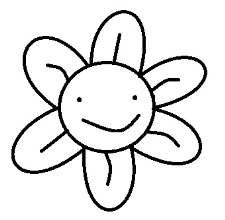 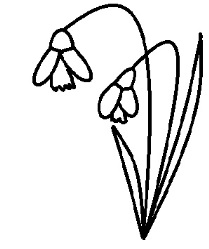 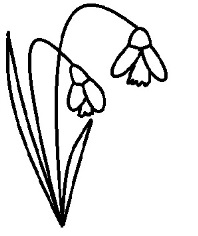 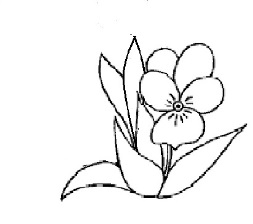 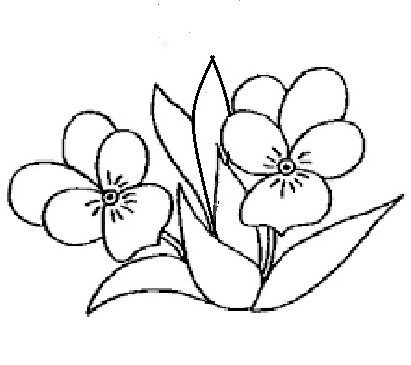 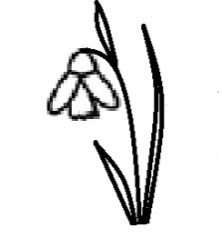 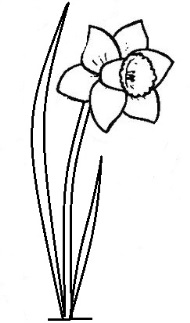 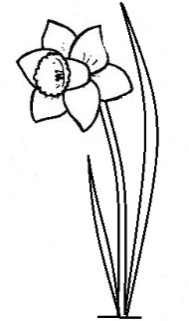 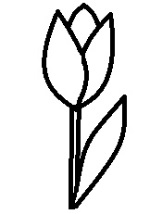 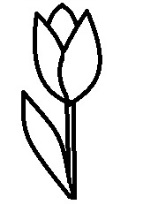 